Publicado en  el 24/03/2014 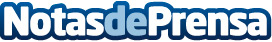 El presidente Monago destaca la capacidad de Suárez de dialogar y ceder en aras del interés generalDatos de contacto:Gobierno de ExtremaduraNota de prensa publicada en: https://www.notasdeprensa.es/el-presidente-monago-destaca-la-capacidad-de_1 Categorias: Extremadura http://www.notasdeprensa.es